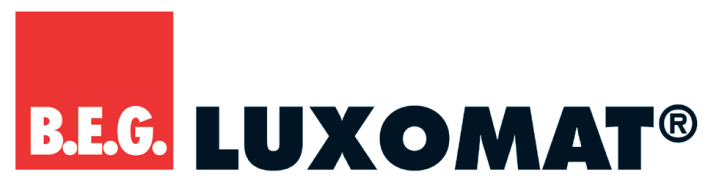 Decken-Präsenzmelder mit TageslichtauswertungLUXOMAT® PD4-M-DALI/DSI-KALLGEMEIN:Präsenzmelder speziell für Korridore zur tageslichtabhängigen BeleuchtungsregelungDALI/DSI-Schnittstelle zur Ansteuerung digitaler, dimmbarer EVG als GruppeUmschalten zwischen DALI- und DSI-Programm möglichAusführung als Master-GerätErweiterung des Erfassungsbereiches mit Slave-Geräten möglichManuelles Schalten und Dimmen über Taster möglichWeitere Funktionen über optionale Fernbedienung einstellbar, z.B. OrientierungslichtfunktionTechnische DatenEinstellungen manuell oder mit Fernbedienung (IR-PD-DALI)Netzspannung: 110-240 V AC, 50/60 HzErfassungsbereich: kreisförmig, 360°Pflichtmontagehöhe: 2,4 m - 2,6 mSchutzgrad AP: IP20 / Klasse II / CE – mit optionalem Zubehör IP54 oder IP65Abmessungen AP (ca.): Ø 98 x H 65 mmSchutzgrad DE: IP20 / Klasse II / CE Abmessungen DE (ca.): Ø 97 x H 103 mmGehäuse aus hochwertigem UV-beständigen PolycarbonatUmgebungstemperatur: -25°C – +50°CKanal 1 (Lichtsteuerung)Zeiteinstellungen: 1 min bis 30 minHelligkeitswert: 10 - 2000 LuxMax. 50 DALI/DSI-EVGGeltende Normen: EN 60669-1, EN 60669-2-1, CE-KonformitätserklärungOptionales Zubehör für PD4-M-DALI/DSI-KPD4-M-DALI/DSI-K-APweißAufputz92530IP20 Klasse IIPD4-M-DALI/DSI-K-DEweißDeckeneinbau92328IP20 Klasse IIErfassungsbereich 360°  (T=18°C)Erfassungsbereich 360°  (T=18°C)Erfassungsbereich 360°  (T=18°C)Erfassungsbereich 360°  (T=18°C)MontagehöheSitzende TätigkeitenQuer zum Melder gehenFrontal auf denMelder zugehen2,40 - 2,60 mL = 40 mL = 20 mB = 24 mB = 3 mErfassungsbereich kreisförmig (T=18°C)Erfassungsbereich kreisförmig (T=18°C)Erfassungsbereich kreisförmig (T=18°C)Erfassungsbereich kreisförmig (T=18°C)2,40 - 2,60 mL = 24 mL = 8 mBallschutzkorb BSK (Ø 200 x 90mm)-	weiß92199Wandhalterung für PD4-AP-	weiß92441Sockel IP54 für PD2- und PD4-AP-	weiß92161IR-Adapter-	schwarz92726IR-PD-DALI-	grau92094IR-PD-DALI-Mini-	grau92112